提出日（西暦）　　　　　年　　　月　　　日NPO法人島根糖尿病支援機構　退会届　NPO法人島根糖尿病支援機構理事長　並河　整　殿このたび、NPO法人島根糖尿病支援機構を退会したく下記のとおりお届けいたします。記以上※事務連絡後日、退会手続き完了の連絡をいたしますので、連絡先をご記入下さい。その後、個人情報は削除いたします。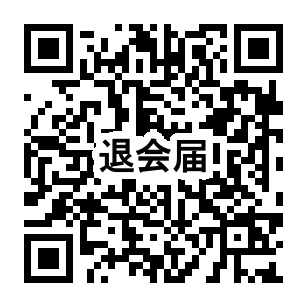 退会届は出来るだけ入力フォームからお願いします。(左記QRコード)入力フォームURL：https://forms.gle/neVF8E58Rpu9x7Qd7　　　　　メールの場合：office@sdmrso.jp　ﾌﾘｶﾞﾅ氏名CDE番号日本糖尿病療養指導士　（認定番号　　　　　　）CDE番号島根県糖尿病療養指導士（　　　　期　　　　番）退会日（西暦）　　　　　　　年　　　　　月　　　　　日メールアドレス　　　　　　　　　　　　　　　　＠電話番号　　　　　　　　　　　－　　　　　　　　　　－